Community Learning & DevelopmentYouth & Children’s WorkV A C A N C Y♦ Are you a dynamic, energetic and enthusiastic person with a passion for delivering high quality services for children and young people?♦ Do you have the skills to build children & young people’s self esteem and self confidence?♦ Can you assist children and young people to develop their abilities to manage personal and social relationships?♦ Can you create/develop positive learning environments for children and young people to develop new skills?♦ Are you able to build the capacity of children and young people to consider risk, make reasoned decisions, take responsibility for their actions and engage in democratic decision making processes?We have vacancies for children’s workers, starting in January 2015POST:				Youth WorkerLOCATION:			West Pilton Neighbourhood Centre	
	
DAY/TIME:			Monday – St Davids Homework Club  3.15-4.45Friday – After School Club  2.45-4.15				Various other days and times will also be availableRATE:				£13.16 per hourThe closing date for applications is Friday 19th December 2014You can apply for a specific day or just send in a general application stating your availability.For an application pack and further information please contact  Linda Chandler, Clerical Assistant, West Pilton Neighbourhood Centre, 19 West Pilton Grove, Edinburgh EH4 4BY,  0131 551 3194 or email Linda.Chandler@ea.edin.sch.ukCity of  operates an Equal Employment Opportunity Policy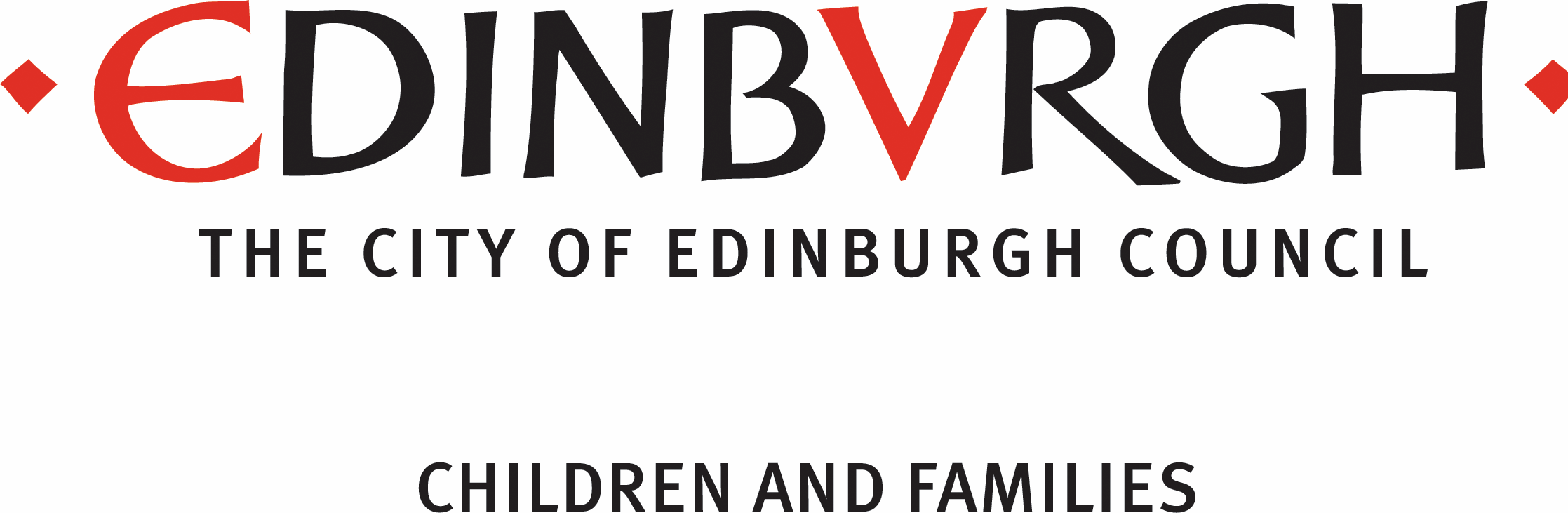 